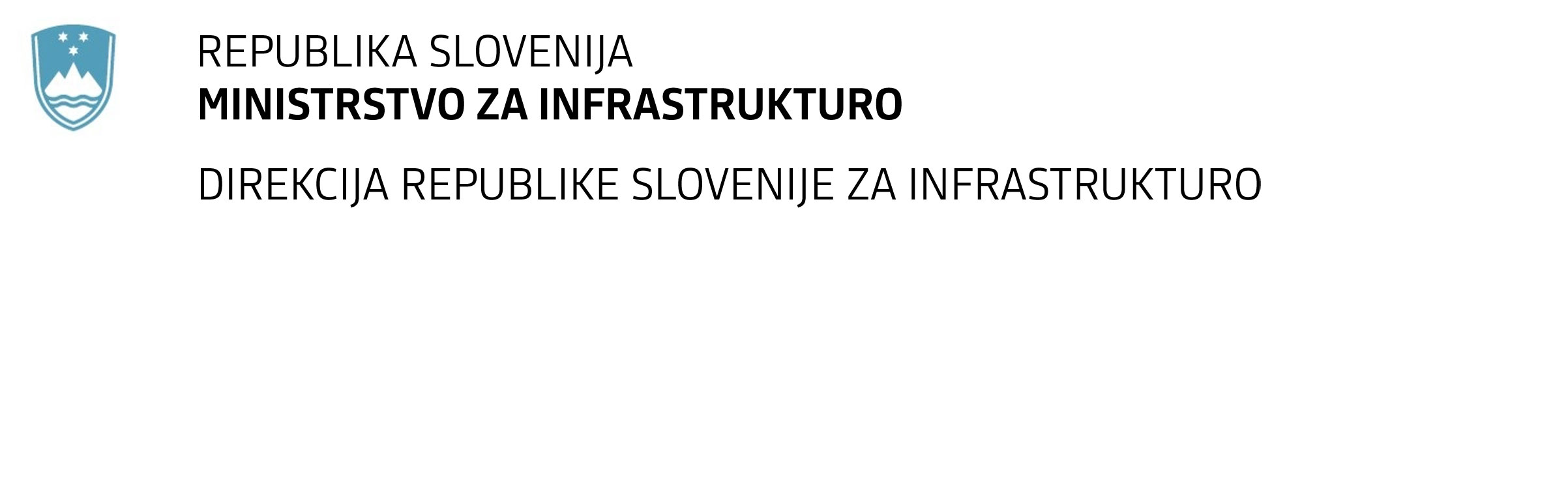 SPREMEMBA RAZPISNE DOKUMENTACIJE za oddajo javnega naročila Verifikacija skladnosti izvedenih del v okviru nadgradnje železniške proge na odsekih Kranj – Podnart in Podnart – Lesce Bled, s TSI in nacionalnimi predpisiObvestilo o spremembi razpisne dokumentacije je objavljeno na "Portalu javnih naročil" in na naročnikovi spletni strani. Obrazložitev sprememb:Spremembe so sestavni del razpisne dokumentacije in jih je potrebno upoštevati pri pripravi ponudbe.V celoti se črta določilo točke 3.2.3.3 Navodil za pripravo ponudbe.Naročnik objavlja spremenjen ESPD obrazec.Rok za oddajo in odpiranje ponudb se podaljša do 6. 11. 2020.